Zimné športové hry U. S. Steel Košice, s.r.o. XXVI. ročníkPropozície a organizačné zabezpečenie55. ročníka hokejového turnaja o Pohár prezidentaU. S. Steel Košice, s. r. o.,  konaného v rámci Zimných športových hierUSSK  2023Všeobecné ustanovenia:Organizátor:  Z poverenia Viceprezidenta pre ľudské zdroje, Karl George Kocsisa, realizuje Úsek GM pre motiváciu a vzťahy s odborovými organizáciami v spolupráci s Radou odborov OZ KOVO U. S. Steel Košice.  Organizačné zabezpečenie: Ing. Ján Margita, oddelenie Sociálna politika a  mimomzdová  motivácia, tel.:  3 1643, mobil: 0917 952437 e-mail: jmargita@sk.uss.comMiesto konania:     Steel Aréna, Košice                                Termín konania od:   2.2.2023 – 27.2.2023Porada vedúcich tímov: 29.11.2022 Uzávierka prihlášok:  20.1.2023            Technické ustanovenia:Pravidlá platné pre hokejový turnaj:Súťaž sa hrá podľa hokejových pravidiel SZĽH doplnených o pravidlo 541. hra telom v ženskom hokeji, tzv. bezkontaktný hokej. Tieto pravidlá sú doplnené o tieto úpravy: Zakázané uvoľnenie sa nepíska.Na jedno hokejové stretnutie je vyčlenených 75 min.Družstvá majú 5 minút pred začiatkom stretnutia na rozcvičenie. Hrací čas:  3 x 15 minút čistého času. Prestávka medzi tretinami trvá 3  minúty.V prestávke medzi tretinami sa ľadová plocha neupravuje.Družstvo môže nastúpiť na stretnutie, ak má 1 kompletnú  päťku + brankára.Ak družstvo nie je schopné nastúpiť na zápas podľa pravidla 1.7. ani 5 minút po predpísanom čase začiatku stretnutia, prehráva družstvo, ktoré nenastúpilo na stretnutie kontumačne (0:5). Hrací systém a hodnotenia:Družstvá sú vyžrebované do dvoch skupín A a B, v ktorých sa hrá systémom každý s každým. Zo skupiny postúpia družstvá umiestnené na prvých štyroch miestach.Nasadzovanie do skupín sa vykonáva tak, že víťaz ostatného turnaja je automaticky nasadený ako prvý do skupiny A (A1), finalista ako prvý do skupiny B (B1), k nim sú losované mužstvá, ktoré skončili na treťom a štvrtom mieste tak, že si vyžrebujú umiestnenie v skupine (A alebo B). Ostatné mužstvá sú postupne vylosované tak, že si mužstvá vylosujú žetóny s označením od A3, A4, A5,  resp. B3, B4, B5,  .Za víťazstvo v stretnutí získava družstvo 3 body, za nerozhodný výsledok 1 bod.Po skončení zápasov v skupinách sa vyhotovuje konečná tabuľka, ktorá určí postupujúcich do play – off. Víťazovi v skupine A sa pridelí označenie 1A, družstvu umiestnenému na druhom mieste v skupine A sa pridelí označenia 2A, tretiemu v skupine A označenie 3A, atď. Rovnako sa postupuje pri označovaní v skupine B. Play – off  fáza turnaja, štvrťfinále, sa hrá podľa kľúča: 1A – 4B2A – 3B3A – 2B4A – 1BPlay – off  fáza turnaja, semifinále, sa hrá podľa kľúča: víťaz 1A – 4B : víťaz 3A – 2B víťaz 2A – B3 : víťaz 4A – 1BPorazení stretnutí podľa bodu 2.6. odohrajú stretnutie  o tretie miesto.Víťazi stretnutí podľa bodu 2.6. odohrajú finálové stretnutie o prvé miesto.Ak sa vo štvrťfinálových a semifinálových stretnutiach a v zápasoch o prvé a tretie miesta v riadnom hracom čase skončí stretnutie nerozhodne, nasledujú samostatné nájazdy, séria z každého družstva po 3 hráčov. V prípade nerozhodného výsledku po sérii troch samostatných nájazdov, pokračujú nájazdy tak, že každé družstvo strieľa po jednom samostatnom nájazde,  až do rozhodnutia.Najúspešnejší kolektív prevezme Pohár prezidenta USSK. Tri najúspešnejšie kolektívy prevezmú športové poháre a hráči olympijské medaily.Po skončení turnaja budú vyhodnotení a odmenení:Najlepší strelecNajlepší útočníkNajlepší brankárNajlepší obrancaNajužitočnejší hráčCena Fair playPodmienky účasti a štartovný poriadok:    Manažéri družstiev prihlasujú družstvo do turnaja zaslaním riadne vyplnenej Základnej  súpisky organizátorovi turnaja. Za jednotlivé družstvá môžu nastúpiť iba kmeňoví zamestnanci spoločnosti U.S. Steel Košice s. r. o. a jej 100% dcérskych spoločnosti (  Labortest, s.r.o. SBS,s.r.o.). Výnimku tvoria zamestnanci odpredaných dcérskych spoločností( napr. RMS) a odpredaných DZ (napr.  DZ Radiátorovňa ), ktorí v danej spoločnosti odpracovali minimálne 5 rokov nepretržite predtým, ako bola dcérska spoločnosť, resp. DZ odpredaný.  Uvedení zamestnanci musia byť v aktívnom pracovnom pomere v daných . Súpiska môže byť zároveň doplnená o maximálne 3 hráčov, ktorí nespĺňajú podmienku bodu 3.3. a sú aktívnymi zamestnancami spoločnosti  U.S Steel Košice , s.r.o. počas celej doby trvania turnaja.. ????????(Povolená je ešte aj účasť bývalých zamestnancov(dôchodcov), podmienkou je, že môžu nastúpiť len za závod z ktorého odišli do dôchodku! ( bod č.3.3.))Jednotlivé mužstvá prihlásené do turnaja majú byť zložené zo zamestnancov jednotlivých DZ na výrobných úsekoch USSK, alebo zo zamestnancov úsekov VP vedenia spoločnosti. Pre výrobné úseky USSK platí, že v prípade ak mužstvo reprezentujúce niektorý z DZ nemá dostatok hráčov, môže doplniť  mužstvo o hráčov z iných DZ úseku GM kde uvedený DZ organizačne patrí. Úseky vedenia spoločnosti, v podriadenosti jednotlivých VP, alebo v priamej podriadenosti Prezidenta (strediská Ax xx), sú, pre potreby tohto pravidla, na úrovni výrobných DZ a vedenie spoločnosti je na úrovni GM výrobného úseku. Hráči dcér môžu nastúpiť za mužstvo s ktorým sa dohodnú. Hráči nastupujúci za jednotlivé  mužstva sú uvedení na Základnej súpiske.Základná súpiska musí obsahovať nasledujúce údaje: číslo dresu hráča, osobné číslo, meno, priezvisko, dátum narodenia, číslo strediska a divízny závod, prípadne úsek VP vedenia spoločnosti, kde je hráč zamestnaný. Na Základnej súpiske môže byť uvedených najviac 20 hráčov podľa bodu 3.2.a 3.3 a dvoch brankárov.Hráč uvedený na Základnej súpiske mužstva nesmie štartovať za iné mužstvo.Základnú súpisku nie je možné po termíne prihlásenia alebo počas turnaj doplňovať, meniť a ani inak upravovať . Výnimkou môže byť zranenie alebo choroba 2 brankárov uvedených na súpiske. Výnimku schvaľujú manažéri jednotlivých mužstiev hlasovaním, nadpolovičnou väčšinou hlasov (ak je pomer hlasov za a proti nerozhodný, rozhodne ŠTK)Podmienkou povolenia účasti brankára na turnaji, ktorý nie je kmeňovým zamestnancom je, aby  v aktuálnej  ,alebo poslednej uplynulej sezóne nebol registrovaný v žiadnom národnom zväze ľadového hokeja, alebo v inej organizácii združujúcej profesionálnych hráčov ľadového hokeja a dosiahol vek 18 rokov. V predchádzajúcom kalendárnom roku nesmie mať evidovaný štart v akejkoľvek organizovanej  súťaži alebo zápase (nepatria sem súťaže veteránov a amatérov). Brankár môže štartovať vo vlastnom drese.Na Základnej súpiske sa v bunke č. dresu pre brankára uvedie číslo 99 alebo 98. V bunke stredisko sa uvedie poznámka externý.Brankár uvedený na Základnej súpiske družstva, nesmie štartovať za iné družstvo . V prípade zranenia brankára na turnaji, družstvo dohrá turnaj s jedným brankárom. V prípade ak má mužstvo len jedného brankára na základnej súpiske, môže sa na neho vzťahovať výnimka uvedená v bode 3.7. V prípade zranenia brankára v zápase, ak družstvo nemá k dispozícii náhradného brankára, družstvo má 10 min. na prezlečenie hráča sa za náhradného brankára, alebo družstvo dohrá stretnutie so 6 hráčmi v poli. Družstvo môže uviesť na Základnú súpisku maximálne 3 členov realizačného tímu. Členovia realizačného tímu smú zastupovať len jedno družstvo.Pred každým zápasom je manažér mužstva povinný predložiť k dispozícii tzv. Zápasovú súpisku.Na Zápasovej súpiske smú byť uvedení len hráči, brankári a členovia organizačného  výboru zo Základnej súpisky .Na striedačke môžu byť počas zápasu len osoby uvedené na  Zápasovej súpiske.Výstroj:Družstvá musia nastúpiť na zápas v jednotných dresoch  a v predpísanej hokejovej výstroji. U brankárov sa vyžaduje úplná hokejová brankárska výstroj.V prípade, že farba dresov by mohla spôsobiť problémy v rozlíšení hráčov jednotlivých družstiev, Organizačný výbor zabezpečí tzv. „rozlišovačky“. O tom, ktoré družstvo bude hrať v „rozlišovačkách“ sa rozhodne žrebom.Za úplnosť a správnosť hokejového výstroja zodpovedá hráč.Kontrolu kompletnosti výstroja hráčov svojho družstva vykoná pred stretnutím manažér   družstva.V prípade neúplnej alebo nevhodnej výstroje sa postupuje podľa pravidiel SZĽH.Organizačné ustanovenia:ŠTK:Pred turnajom sa ustanovuje Športovo – technická  komisia (ŠTK), ktorej členmi sú jeden člen Riadiaceho výboru, jeden člen Organizačného výboru a traja zástupcovia mužstiev o ktorých rozhodnú manažéri mužstiev hlasovaním.Úlohou komisie ŠTK je sledovať hokejové stretnutia, riešiť protesty a určiť najlepšieho obrancu, brankára a útočníka. ŠTK rozhoduje o konaní stretnutia v prípadoch technických porúch zariadenia a nespôsobilosti ľadovej plochy, ak by toto ohrozovalo zdravie hráčov.ŠTK má právo zastaviť činnosť hráčovi, na jedno alebo viac stretnutí, ktorý sa previnil voči pravidlám (hokejovým, etickým a morálnym) aj napriek tomu, že prehrešok hráča nebol potrestaný rozhodcom.ŠTK má právo v ojedinelých a výnimočných prípadoch nariadiť opakovanie zápasuProtest voči porušeniu pravidiel  je možné podať do nasledujúceho dňa do 09:00 od odohrania zápasu na ktoréhokoľvek člena ŠTK. (protest môže podať len hráč resp. člen realizačného tímu, ktorý je uvedený na zápasovej súpiske tímu, príslušného zápasu.).Protest sa podáva e-mailovou formou. Rozhodnutie ŠTK je nemenné a proti jeho rozhodnutiu nie je možné podať odvolanie.Rozhodcovia:Hokejové stretnutia základnej časti rozhodujú dvaja rozhodcovia s kvalifikáciou, na základe delegovania z VsZĽH. Semifinálové a finálové stretnutia rozhodujú traja rozhodcovia s kvalifikáciou, na základe delegovania z VsZĽH.Udeľovanie trestov pre hráčov:     Menší trest – 2 min.Väčší trest –  5 min.Osobný trest – 10 min.Osobný trest do konca stretnutia (OK) Trest v hre (TH)Vylúčenie hráča podľa článku 5.3.4. a 5.3.5 automaticky zakazuje štart hráčovi v ďalšom stretnutí. O účasti hráča, ktorý bol vylúčený podľa bodu 5.3.4. a 5.3.5, v ďalšej časti turnaja,  rozhodne ŠTK.Udeľovanie trestov pre družstvo:Štart hráča, ktorý nie je zamestnaný v USS – /diskvalifikácia družstva/ družstvo je vylúčené z ďalšej účasti na turnaji. Všetky zápasy sa končia kontumačne výsledkom 0:5  v neprospech družstva, ktoré porušilo propozície . Štart hráča alebo brankára, ktorý je uvedený na Základnej súpiske iného družstva – kontumácia zápasu 0:5, družstvo môže ďalej pokračovať v turnaji.Štart hráča alebo brankára, ktorý nie je uvedený na Základnej súpiske – kontumácia zápasu 0:5, družstvo môže ďalej pokračovať v turnaji. Iné technické ustanovenia: Za priebeh stretnutí zo strany zúčastnených družstiev zodpovedajú manažéri jednotlivých mužstiev a poverení členovia ŠTK. Manažér mužstva je povinný hlásiť každé zranenie hráča, ktoré sa mu stalo počas stretnutia, prítomnej lekárskej službe. Povinnosťou realizačného tímu každého družstva, je zabezpečiť min. 30 min. pred začiatkom stretnutia otvorenie šatní a ich odovzdanie v úplnom poriadku po skončení stretnutia.Poverený člen realizačného tímu je zodpovedný za prevzatie občerstvenia (bagety, minerálna voda) pre svoje družstvo.Všetky osoby uvedené na súpiske musia mať v Steel Aréne na viditeľnom mieste identifikačnú kartu - visačku, ktorou sa preukazujú pri vstupe do objektu. Osoby uvedené na Základnej súpiske mužstva sú počas trvania turnaja poistené.Zasadnutie manažérov družstiev a kontrola súpisiek sa koná v termíne oznámenom predsedom Organizačného výboru.Po dohode so správcom Steel Arény budú dohodnuté termíny a hracie časy stretnutí. Správa Steel Arény si vyhradzuje právo v mimoriadnych prípadoch zmeniť po predchádzajúcom upozornení hracie termíny a hracie časy. Organizačné jednotkyRiadiaci výbor Predseda: Ing. František Krištofory,  Riaditeľ pre motiváciu,organizáciu a sociálnu politiku  U. S. Steel  Košice, s.r.o.Členovia:                    PhDr. Miroslav Sajko, vedúci oddelenia Sociálna politika a  mimomzdová                                                        motivácia                 Ing. Ján Margita, predseda Organizačného výboruOrganizačný výbor Predseda: Ing. Ján Margita, člen Riadiaceho výboru  Členovia: vedúci mužstiev - sú upresňovaní pred začiatkom turnaja:VP a Vulkmont	-  Juraj Bořik	- 3 4069,  0917 704 542 ÚD 	- Ing. Pavol Hajdu	- 0917 952635EN 	- Daniel Dráb	- 3 0904, 0917 952 878 DO 	- Miroslav Hriňák	- 3 3702, 0917 656 221R a R 	- Jozef Hamrák	- 3 8153, 0917 704 474Vedenie 	- Ing. Miroslav Maďar	- 3 4118, 0903 656 284       TVa 	- Jozef Milanič	- 3 6377, 0917704864OC  	- Ing. Jozef Gburik	- 34169, 0917 097 334     	 Finishing 	- Ing. Peter Bohuš  	-  0917 656 414                             Ing. Ján Socha                               0917 656 386IT	- Ing.Jaro Kapák 	- 3 4552, 0917 666 140 ŠTK Členovia organizačného výboru si pre XXV. ročník zvolili ŠTK v zložení:Riadiaci výbor          -  PHDr. Miroslav SajkoOrg. výbor                 -  Ing. Ján MargitaManažér mužstva     -    Manažér mužstva     -    Ing. František KrištoforyRiaditeľ pre motiváciu , organizáciu a sociálnu politikuU. S. Steel Košice, s.r.o.,predseda Riadiaceho výboruHokejový turnaj o Putovný pohár prezidenta U. S. Steel Košice, s.r.o. v rámci XXVI. ročníka Zimných športových hier – 2023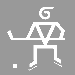 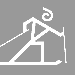 55. ročníkZÁVÄZNÁ PRIHLÁŠKA DO SÚŤAŽE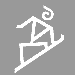 Súpiska hráčovSpoločnosť, DZ, ....................................................Súpiska:______________________     Za správnosť, meno, tel. čísloUPOZORNENIE:Vami poskytnuté osobné údaje sú spracúvané prevádzkovateľom U. S. Steel Košice, s.r.o., so sídlom Vstupný areál U. S. Steel, 044 54 Košice IČO: 36 199 222, zapísaný v obchodnom registri Okresného súdu Košice I, Odd.: Sro, vložka číslo: 11711/V za účelom organizácie športového podujatia, administrácie prihlasovania účastníkov a spracúvania výsledkových listín ako aj za účelom uzatvorenia úrazového poistenia účastníkov podujatia (právny základ –oprávnený záujem).Osobné údaje budú spracúvané po dobu trvania účelu. Ako dotknutá osoba máte právo požadovať od prevádzkovateľa  prístup k vašim osobným údajom, právo na opravu osobných údajov, vymazanie osobných údajov alebo požadovať obmedzenie spracúvania osobných údajov, právo namietať spracúvanie osobných údajov, právo na prenosnosť osobných údajov, právo podať návrh na začatie konania na Úrad na ochranu osobných údajov. Všetky ďalšie informácie o spracúvaní osobných údajov vrátane plnej verzie Oznámenia o spracúvaní osobných údajov nájdete aj na ussk.sk. Svoje práva si môžete uplatniť u zodpovednej osoby na: dataprotection@sk.uss.com.č.číslo dresuOsobné č.MenoPriezviskoDátum narodeniaDZ   -    Stredisko  BB1234567891011121314151617181920RealizačnýteamRealizačnýteamRealizačnýteamRealizačnýteamRealizačnýteamRealizačnýteam